Перечень неиспользуемых объектов, находящихся в собственности Барановичского района, подлежащих списанию и в отношении которых возможно принять решение по отчуждению по заявлению заинтересованной стороныОбщее наименование объекта, адресНаименование балансодержателяИнвентарный номер Общая площадь (кв.м)ФотоКонтактные телефоны123456Здание бани, Барановичский  район, Новомышский с/с, д. Тешевле, ул. Чекменева,57                                КУМПП ЖКХ «Барановичское районное ЖКХ»110/С-110035232,8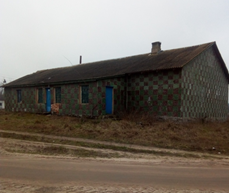 Директор КУМПП ЖКХ «Барановичское районное ЖКХ»Мазура С.А.,80163663069;главный специалист отдела экономики Барановичского райисполкома Рыбалтовская О.П. 801636547822. Здание КПП, Барановичский  район, Малаховецкий с/с, д. Утес,   ул. Каминской,78                                КУМПП ЖКХ «Барановичское районное ЖКХ»110/С-9858286,2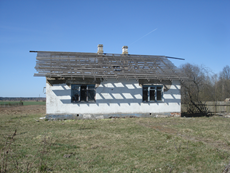 Директор КУМПП ЖКХ «Барановичское районное ЖКХ»Мазура С.А.,80163663069;главный специалист отдела экономики Барановичского райисполкома Рыбалтовская О.П. 80163654782Здание КотельнойБарановичский район, Столовичский с/с, д.Стайки, ул. Школьная, 3/1КУМПП ЖКХ «Барановичское районное ЖКХ»110/С-96063100,1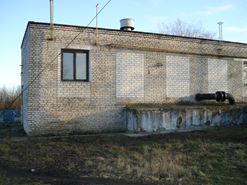 Директор КУМПП ЖКХ «Барановичское районное ЖКХ»Мазура С.А.,80163663069главный специалист отдела экономики Барановичского райисполкома Рыбалтовская О.П. 80163654782Здание бани, Барановичский  район, Городищенский с/с, аг. Арабовщина, ул. Могучего, 14В                               КУМПП ЖКХ «Барановичское районное ЖКХ»110/С-90727175,2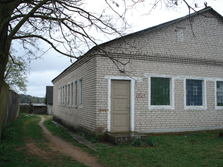 Директор КУМПП ЖКХ «Барановичское районное ЖКХ»Мазура С.А.,80163663069главный специалист отдела экономики Барановичского райисполкома Рыбалтовская О.П. 80163654782